RZĄDOWY PROGRAM ODBUDOWY ZABYTKÓW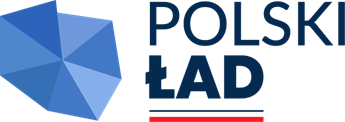 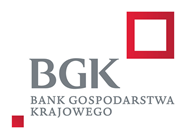 OFERTAna „Remont przybudówek zabytkowego kościoła pw. Św. Andrzeja Boboli w Miliczu”, złożona w odpowiedzi na zapytanie ofertowe nr IFE.042.1.2024/1z dnia 13.03.2024 r. DANE WYKONAWCY:Wykonawca reprezentowany przez (imię i nazwisko osoby(ób) upoważnionej(ych) do reprezentacji Wykonawcy(ów):................................................................................................................................................................................................Nazwa i siedziba Wykonawcy (pełna nazwa/firma, adres):..................................................................................................................................................................................................................................................................................................................................................................................................REGON .....................................,NIP ....................................................Osoba uprawniona do kontaktów z Zamawiającym (imię i nazwisko): ................................. Tel. ............................ Faks .............................; E-mail ...........................................Adres Wykonawcy, na który należy przesyłać korespondencję (jeżeli inny niż adres siedziby): ....................................................................................................................................................................OFEROWANY PRZEDMIOT ZAMÓWIENIA / CENA:Przystępując do udziału w niniejszym zapytaniu ofertowym, zgodnie z wymaganiami określonymi w zaproszeniu do składania ofert:Oferuję(emy) wykonanie całego przedmiotu zamówienia za cenę: netto: …………………….… zł (słownie: 	złotych)brutto (z VAT): …………………….. zł (słownie: …. złotych)Ceną oferty jest cena ryczałtowa.Oświadczam(y), że przedmiot zamówienia zrealizuję(my) w terminie określonym w zaproszeniu do składania ofert.Zobowiązuję(emy) się do udzielenia gwarancji jakości oraz rękojmi za wady na wykonany przedmiot zamówienia na okres 36 miesięcy. Akceptuję(emy), iż rozliczenie-zapłata odbywać się będzie na zasadach opisanych w niniejszym zapytaniu ofertowym.OŚWIADCZENIA WYKONAWCY:Oświadczam(y), że:dokonaliśmy wizji lokalnej na obiekcie wymaganej w zapytaniu ofertowym.w cenie mojej(naszej) oferty zostały uwzględnione wszystkie koszty realizacji zamówienia.zapoznałem(liśmy) się z treścią zapytania ofertowego oraz wzorem istotnych postanowień umowy i nie wnoszę(simy) do nich zastrzeżeń oraz przyjmuję(emy) warunki w nich zawarte.uważam(y) się związany(mi) niniejszą ofertą na okres 60 dni licząc od dnia otwarcia ofert (włącznie z tym dniem).Wykonawca oświadcza, że nie jest powiązany osobowo lub kapitałowo z Zamawiającym. Przez powiązania osobowe lub kapitałowe rozumie się wzajemne powiązania między Zamawiającym lub osobami upoważnionymi do zaciągania zobowiązań w imieniu Zamawiającego lub osobami wykonującymi w imieniu Zamawiającego czynności związane z przygotowaniem i przeprowadzeniem procedury wyboru Wykonawcy a Wykonawcą, polegające w szczególności na:a) uczestniczeniu w spółce jako wspólnik spółki cywilnej lub spółki osobowej, b) posiadaniu co najmniej 10 % udziałów lub akcji, c) pełnieniu funkcji członka organu nadzorczego lub zarządzającego, prokurenta, pełnomocnika, d) pozostawaniu w związku małżeńskim, w stosunku pokrewieństwa lub powinowactwa w linii prostej, pokrewieństwa drugiego stopnia lub powinowactwa drugiego stopnia w linii bocznej lub w stosunku przysposobienia, opieki lub kurateli. ZOBOWIĄZANIA W PRZYPADKU PRZYZNANIA ZAMÓWIENIA:Zobowiązuję(emy) się do zawarcia umowy w miejscu i terminie wyznaczonym przez Zamawiającego.Osobą upoważnioną do kontaktów z Zamawiającym w sprawach dotyczących realizacji umowy jest: .........................................,e-mail...................................., tel./faks ...........................(wypełnić jeżeli inna niż w sekcji I)OŚWIADCZENIE WYKONAWCY W ZAKRESIE WYPEŁNIENIA OBOWIAZKÓW INFORMACYJNYCH PRZEWIDZIANYCH 
W ART. 13 LUB ART. 14 RODO:Oświadczam, że wypełniłem obowiązki informacyjne przewidziane w art. 13 lub art. 14 RODO1) wobec osób fizycznych, od których dane osobowe bezpośrednio lub pośrednio pozyskałem w celu ubiegania się o udzielenie zamówienia publicznego w niniejszym postępowaniu.*1)	rozporządzenie Parlamentu Europejskiego i Rady (UE) 2016/679 z dnia 27 kwietnia 2016 r. w sprawie ochrony osób fizycznych w związku z przetwarzaniem danych osobowych i w sprawie swobodnego przepływu takich danych oraz uchylenia dyrektywy 95/46/WE (ogólne rozporządzenie o ochronie danych) (Dz. Urz. UE L 119 z 04.05.2016, str. 1). * 	W przypadku gdy wykonawca nie przekazuje danych osobowych innych niż bezpośrednio jego dotyczących lub zachodzi wyłączenie stosowania obowiązku informacyjnego, stosownie do art. 13 ust. 4 lub art. 14 ust. 5 RODO treści oświadczenia wykonawca nie składa (usunięcie treści oświadczenia np. przez jego wykreślenie).SPIS TREŚCI:Integralną część oferty stanowią następujące dokumenty (wymienić wszystkie dokumenty i oświadczenia dołączone do oferty):……………………………………..,.................................................................,.................................................................,.................................................................,.................................................................,Oferta została złożona na ............. kolejno ponumerowanych stronach / kartkach.Jeżeli dotyczy w formularzu należy wypełnić (uzupełnić), wszystkie miejsca wskazane (wykropkowane) „ ..............” lub przeznaczone do wypełnienia.Prawdziwość powyższych danych potwierdzam własnoręcznym podpisem świadom odpowiedzialności karnej z art. 297 Kodeksu karnego. ................................................................./miejscowość i data/.................................................................................................../podpis upoważnionego(ych) przedstawiciela(i) Wykonawcy/